浙江中医药大学人文与管理学院2022年中医药卫生事业管理招生复试细则根据《浙江中医药大学关于做好2022年硕士研究生招生复试录取工作通知》，结合我院实际，特制定人文与管理学院2022年中医药卫生事业管理研究生招生复试细则。一、组织管理（一）成立由学院分管院长担任组长的复试领导小组，全面负责本学院的复试工作。具体包括：确定复试办法、复试内容、评分标准以及实施复试等工作。（二）学院党总支纪检委员做好对学院招生复试各环节的监督检查工作。重点监督检查：落实“随机确定考生复试次序”、“随机确定导师组组成人员”、“随机抽取复试试题”的“三随机”工作机制的情况等工作。（三）成立复试小组。由学院党总支纪检委员监督抽取复试小组成员5人，另设秘书2人，分别负责复试记录和全程录像等协助工作。（四）复试前，组织复试小组成员学习相关文件和要求，以确保复试工作科学、公平、公正、安全。二、复试办法（一）复试名单的确定初试成绩符合国家规定的复试基本要求，同时根据我校该专业的招生名额分配，按1:1.5安排考生接受复试面试工作。入围复试考生名单可通过学校研究生处网站进行查询。（二）资格审查请严格按照学校研究生院统一要求，在中国研究生信息网远程面试系统上完成资格复审材料的上传，否则将无法参加复试。（三）复试的方式和时间1.根据学校统一安排，复试采用网络远程复试方式。复试平台选用“学信网研究生招生远程面试系统”（操作手册见链接https://bm.chsi.com.cn/ycms/kssysm/ ,考生端客服电话：010-67410388），备用平台选用钉钉（DingTalk）平台，考生要提前下载安装平台APP并熟练操作。注册钉钉账号时必须用报考研究生时在中国研究生招生信息网填写的手机号注册，进行实名认证，钉钉群二维码见附件。本次复试要求考生双机位，需准备1台笔记本电脑或台式机（外接高清摄像头）+ 1部手机，无电脑的考生可以使用两部手机。一机位可以使用笔记本电脑、台式机、手机，二机位必须使用手机，且该手机需确保考前安装并登录学信网APP，以备顺利进行二机位二维码扫一扫操作。2.复试时间：2022年4月2日下午16:30（周六）。（四）复试内容1.面试总成绩（100分）面试时间不少于20分钟，全程录音录像。内容及成绩构成如下：①英语能力20分（听力10分、口语及专业英语10分）；②专业知识能力60分；③综合素质能力20分。2.面试程序：①考生自我介绍 ；②英语能力测试； ③随机抽取一个问题作答，思考时间不超过三分钟，考生可以选择更换一次考题，专家可以追问也可以不追问；④综合素质能力测试（由面试专家随机提问，考生进行回答）。3.复试评分 每位考生面试结束后，面试专家依据评分标准现场独立对考生评分。面试专家各自评分的算术平均值为该考生的最终面试分数。三、复试具体安排（一）面试时间：4月2日16：30。（二）心理测试：由学校心理中心组织，通过网络进行测试，具体要求见学校通知。（三）体检安排：根据要求体检安排在拟录取之后，具体另行通知，体检合格者给予放发录取通知书。四、总成绩计算与公布（一）成绩计算：复试面试成绩分别按百分制计算，最后按学校规定比例计入总成绩：初试成绩/5*65%+复试总成绩*35%。另有创新性成果（省部级成果并为第一负责人）的考生加5分。（二）最后成绩公布和拟录取名单请留意学校研究生院网站。五、录取原则总体按考生初试和复试成绩按规定比例折算，从高到低，择优录取。但有以下情况之一的不予录取：有弄虚作假行为、复试成绩不合格等。六、其他注意事项关于远程复试准备、诚信考试及其他相关事宜将在浙江中医药大学中医药卫生事业管理专业复试群发布。联系人及方式： 李老师：15726973288  办公室：0571—61768516  邮箱：275284039@qq.com浙江中医药大学人文与管理学院2022年3月28日附件：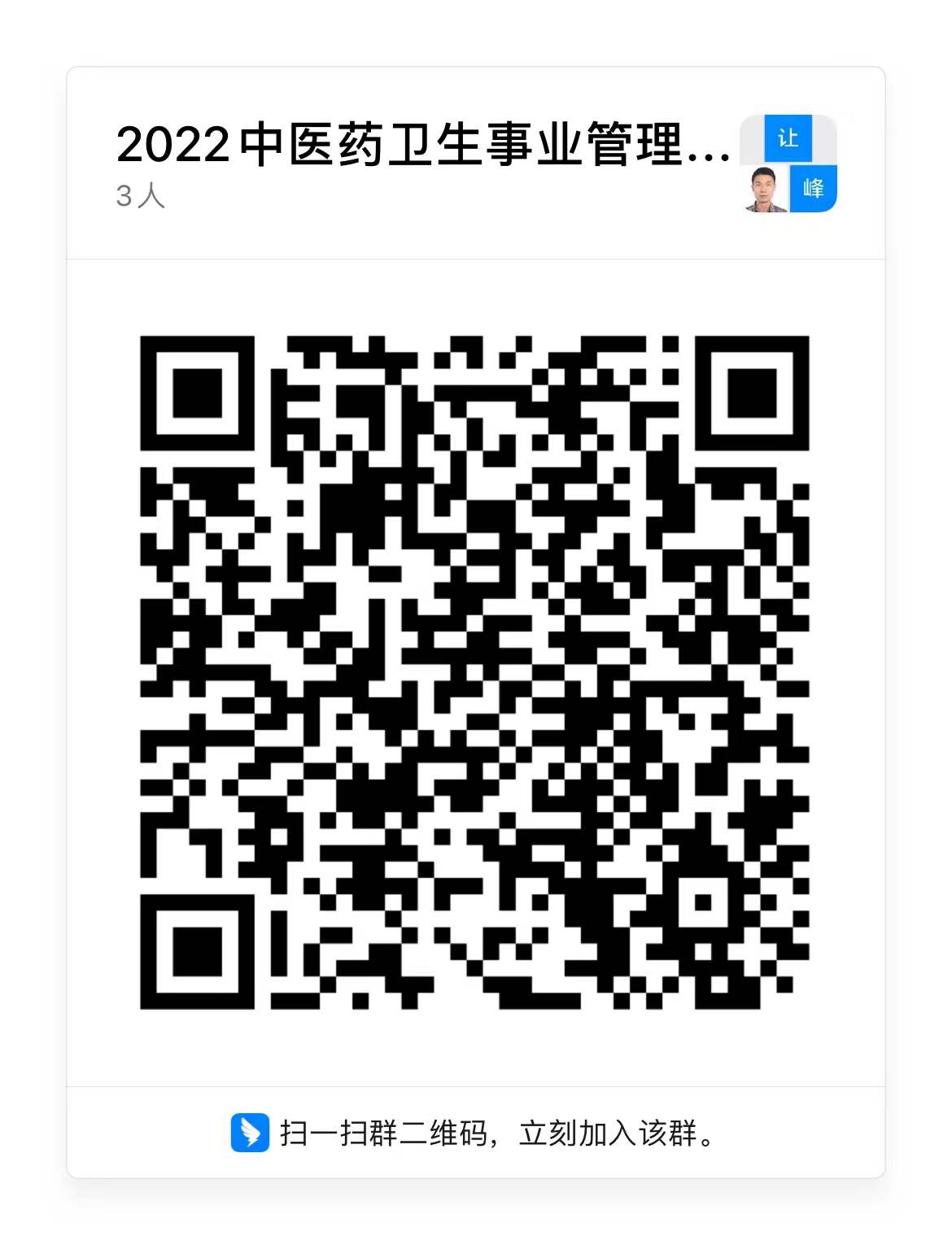 